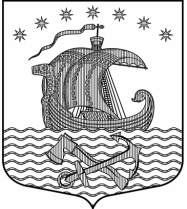 Муниципальное образование Свирицкое сельское поселениеВолховского муниципального районаЛенинградской областиАДМИНИСТРАЦИЯПОСТАНОВЛЕНИЕот «23»июня 2017 года                                                                  №62ОБ УЧАСТИИ В ПРОФИЛАКТИКЕ ТЕРРОРИЗМА И ЭКСТРЕМИЗМА, МИНИМИЗАЦИИ И (ИЛИ) ЛИКВИДАЦИИ ПОСЛЕДСТВИЙ ПРОЯВЛЕНИЙ ТЕРРОРИЗМА И ЭКСТРЕМИЗМА НА ТЕРРИТОРИИ МО СВИРИЦКОЕ СЕЛЬСКОЕ ПОСЕЛЕНИЕ ВОЛХОВСКОГО МУНИЦИПАЛЬНОГО РАЙОНА ЛЕНИНГРАДСКОЙ ОБЛАСТИ В соответствии с Федеральным законом от 06 марта 2006 года № 35-ФЗ «О противодействии терроризму», Федеральным законом от 06 октября 2003 года № 131-ФЗ «Об общих принципах организации местного самоуправления в Российской Федерации», Федеральным законом от 25 июля 2002 года № 114-ФЗ «О противодействии экстремистской деятельности», Указом Президента Российской Федерации от 15 февраля 2006 года № 116 «О мерах по противодействию терроризму», на основании Устава МО Свирицкое сельское поселение ПОСТАНОВЛЯЮ:1. Утвердить Положение об участии в профилактике терроризма и экстремизма, минимизации и (или) ликвидации последствий проявлений терроризма и экстремизма на территории МО Свирицкое сельское поселение Волховского муниципального района Ленинградской области  согласно приложению.2. Настоящее решение вступает в силу на следующий день, после дня его официального опубликования (обнародования). 4. Настоящее постановление подлежит обязательному опубликованию в газете «Волховские огни» и на официальном сайте администрации.  Глава администрацииМО Свирицкое сельское поселение                                              В.И.Лиходеев ПРИЛОЖЕНИЕк постановлению от «23»июня 2017года №62ПОЛОЖЕНИЕОБ УЧАСТИИ В ПРОФИЛАКТИКЕ ТЕРРОРИЗМА И ЭКСТРЕМИЗМА, МИНИМИЗАЦИИ И (ИЛИ) ЛИКВИДАЦИИ ПОСЛЕДСТВИЙ ПРОЯВЛЕНИЙ ТЕРРОРИЗМА И ЭКСТРЕМИЗМА НА ТЕРРИТОРИИ МО СВИРИЦКОЕ СЕЛЬСКОЕ ПОСЕЛЕНИЕ ВОЛХОВСКОГО МУНИЦИПАЛЬНОГО РАЙОНА ЛЕНИНГРАДСКОЙ ОБЛАСТИ 1. Общие положения1. Настоящее Положение разработано в соответствии с Федеральным законом от 06 марта 2006 года № 35-ФЗ «О противодействии терроризму», Федеральным законом от 06 октября 2003 года № 131-ФЗ «Об общих принципах организации местного самоуправления в Российской Федерации», Федеральным законом от 25 июля 2002 года № 114-ФЗ «О противодействии экстремистской деятельности», Указом Президента Российской Федерации от 15 февраля 2006 года № 116 «О мерах по противодействию терроризму», Уставом МО Свирицкое сельское поселение Волховского муниципального района Ленинградской области  и определяет цели, задачи и полномочия органов местного самоуправления МО Свирицкое сельское поселение Волховского муниципального района при участии в деятельности по профилактике терроризма и экстремизма, а также в минимизации и (или) ликвидации последствий проявлений терроризма и экстремизма на территории МО Свирицкое сельское поселение Волховского муниципального района (далее - профилактика терроризма и экстремизма).2. Уполномоченным органом местного самоуправления МО Свирицкое сельское поселение Волховского муниципального района  по участию в профилактике терроризма и экстремизма является администрация МО Свирицкое сельское поселение Волховского муниципального района  (далее – Администрация).3. Участвуя в профилактике терроризма и экстремизма, Администрация взаимодействует с общественными и религиозными объединениями, международными и иными организациями, гражданами.4. При осуществлении мероприятий по профилактике терроризма и экстремизма участники такой деятельности руководствуются Конституцией Российской Федерации, федеральными законами, иными нормативными правовыми актами, а также настоящим Положением.2. Цели и задачи участия в профилактике терроризма и экстремизма, минимизации и (или) ликвидации последствий проявлений терроризма и экстремизма на территории МО Свирицкое сельское поселение Волховского муниципального района 5. Основными целями участия в профилактике терроризма и экстремизма являются:5.1. противодействие терроризму и экстремизму, а также защита жизни граждан, проживающих на территории МО Свирицкое сельское поселение Волховского муниципального района), от террористических и экстремистских актов путем:усиления антитеррористической защищенности потенциально опасных объектов, мест массового пребывания людей и объектов жизнеобеспечения, находящихся в собственности или в ведении МО Свирицкое сельское поселение Волховского муниципального района, иных субъектов, осуществляющих свою деятельность на территории МО Свирицкое сельское поселение Волховского муниципального района организации и проведения информационно-пропагандистских мероприятий, направленных на раскрытие сущности и разъяснения общественной опасности терроризма, оказание позитивного воздействия на граждан с целью формирования у них неприятия идеологии терроризма, обучение населения формам и методам предупреждения террористических угроз, порядку действий при их возникновении;5.2. уменьшение проявлений экстремизма и негативного отношения к лицам других национальностей и религиозных конфессий;5.3. формирование у граждан, проживающих на территории МО Свирицкое сельское поселение Волховского муниципального района внутренней потребности в толерантном поведении к людям других национальностей и религиозных конфессий на основе ценностей многонационального российского общества, культурного самосознания, принципов соблюдения прав и свобод человека;5.4. формирование толерантности и межэтнической культуры в молодежной среде, профилактика агрессивного поведения.6. Для достижения целей, указанных в пункте 5 настоящего Положения, необходимо решение следующих задач:6.1. информирование населения МО Свирицкое сельское поселение Волховского муниципального района  по вопросам противодействия терроризму и экстремизму;6.2. содействие правоохранительным органам в выявлении правонарушений и преступлений данной категории, а также ликвидации их последствий;6.3. пропаганда толерантного поведения к людям других национальностей и религиозных конфессий;6.4. воспитательная работа среди детей и молодежи, направленная на устранение причин и условий, способствующих совершению действий экстремистского характера;6.5. недопущение наличия нацистской атрибутики или символики, иных элементов атрибутики или символики экстремистской направленности на объектах муниципальной инфраструктуры.3. Основные направления участия в профилактике терроризма и экстремизма на территории МО Свирицкое сельское поселение Волховского муниципального района7. Основными направлениями участия в профилактике терроризма и экстремизма являются:7.1. организация и проведение со школьниками тематических занятий, направленных на гармонизацию межэтнических и межкультурных отношений, профилактику проявлений ксенофобии и укрепление толерантности, в том числе конкурсов, социальной рекламы, лекций, вечеров вопросов и ответов, консультаций, показов учебных фильмов;7.2. организация и проведение занятий с детьми дошкольного возраста, включая игры, викторины и иные мероприятия, направленные на формирование уважения, принятие и понимание богатого многообразия культур народов, населяющих МО Свирицкое сельское поселение Волховского муниципального района, их традиций и этнических ценностей;7.3. оборудование информационных уличных стендов и размещение на них информации (в том числе оперативной информации) для населения  МО Свирицкое сельское поселение Волховского муниципального района  по вопросам противодействия терроризму и экстремизму;7.4. организация и проведение пропагандистских и агитационных мероприятий по вопросам противодействия терроризму и экстремизму (разработка и распространение памяток, листовок, пособий) среди населения МО Свирицкое сельское поселение Волховского муниципального района 7.5. приобретение и использование учебно-наглядных пособий, видеофильмов по тематике толерантного поведения к людям других национальностей и религиозных конфессий, антитеррористической и антиэкстремистской направленности в целях укрепления толерантности, формирования уважительного отношения населения к культуре и традициям народов, населяющих МО Свирицкое сельское поселение Волховского муниципального района;7.6. проведение разъяснительной работы с молодежью в форме бесед, семинаров;7.7. разъяснение населению МО Свирицкое сельское поселение Волховского муниципального района понятий и терминов, содержащихся в действующем законодательстве, касающихся ответственности за действия, направленные на возбуждение социальной, расовой, национальной и религиозной розни в средствах массовой информации;7.8. проверка объектов муниципальной собственности на предмет наличия нацистской атрибутики или символики, иных элементов атрибутики или символики экстремистской направленности.4. Компетенция Администрации при участии в профилактике терроризма и экстремизма8. Администрация обладает следующими полномочиями по участию в профилактике терроризма и экстремизма:8.1. в пределах своей компетенции принимает муниципальные правовые акты по вопросам участия в профилактике терроризма и экстремизма;8.2. изучает общественное мнение, политические, социально-экономические и иные процессы на территории МО Свирицкое сельское поселение Волховского муниципального района , оказывающие влияние на ситуацию в области противодействия терроризму и экстремизму;8.3. разрабатывает и утверждает муниципальные долгосрочные целевые программы, предусматривающие мероприятия, направленные на профилактику терроризма и экстремизма на территории МО Свирицкое сельское поселение Волховского муниципального района 8.4. запрашивает и получает в установленном порядке информацию, документы и материалы, необходимые для реализации полномочий в сфере профилактики терроризма и экстремизма;8.5. осуществляет профилактическую и разъяснительную работу среди населения во взаимодействии с органами государственной власти, общественными и религиозными объединениями, иными организациями и гражданами;8.6. участвует в проведении антитеррористических учений, направленных на отработку взаимодействия органов государственной власти и органов местного самоуправления МО Свирицкое сельское поселение Волховского муниципального района при осуществлении мер по противодействию терроризму, в том числе по минимизации и ликвидации последствий его проявлений.5. Финансовое обеспечение участия Администрации в профилактике терроризма и экстремизма9. Администрация предусматривает ежегодно при подготовке проекта бюджета МО Свирицкое сельское поселение Волховского муниципального района расходы для реализации муниципальной долгосрочной целевой программы, включающей мероприятия по профилактике терроризма и экстремизма.10. Финансирование участия МО Свирицкое сельское поселение Волховского муниципального района в профилактике терроризма и экстремизма, а также в минимизации и (или) ликвидации последствий проявлений терроризма и экстремизма осуществляется за счет средств, предусмотренных в бюджете МО Свирицкое сельское поселение Волховского муниципального района на соответствующий финансовый год и плановый период.